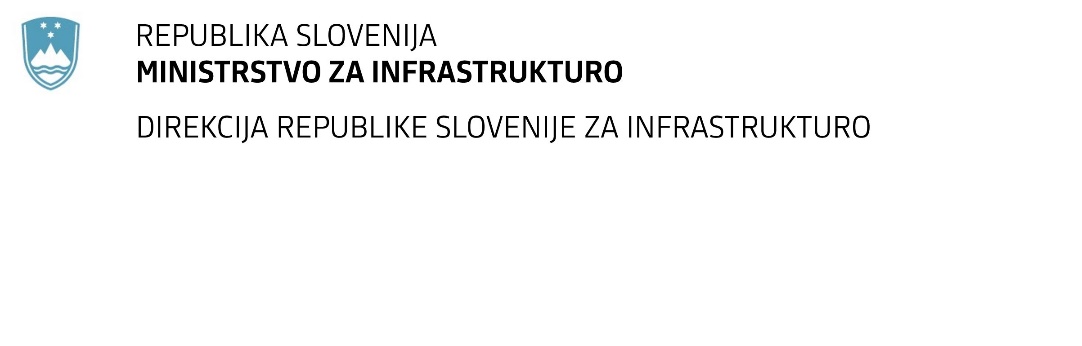 SPREMEMBA RAZPISNE DOKUMENTACIJE za oddajo javnega naročila Obvestilo o spremembi razpisne dokumentacije je objavljeno na "Portalu javnih naročil" in na naročnikovi spletni strani. Na naročnikovi spletni strani je priložen čistopis spremenjenega dokumenta. Obrazložitev sprememb:Spremembe so sestavni del razpisne dokumentacije in jih je potrebno upoštevati pri pripravi ponudbe.Številka:43001-221/2020-01oznaka naročila:A-52/20 G   Datum:03.07.2020MFERAC:2431-20-000874/01.faza prestavitve regionalne ceste R2-402/1426 Solkan-Gonjače z izgradnjo krožišča Kojsko v km 9,700Spremenjen popis del – Popis del_S1Korigirane so postavke poglavja: III. CESTA P88-P103, ZEMELJSKA DELA, 2.5. BREŽINE IN ZELENICE. 